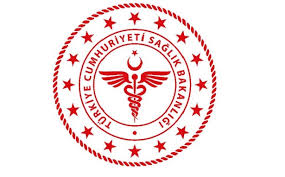 SAVUR PROF. DR. AZİZ SANCAR İLÇE DEVLET HASTANESİBİYOKİMYA LABORATUVARI PANİK DEĞER BİLDİRİM FORMUSAVUR PROF. DR. AZİZ SANCAR İLÇE DEVLET HASTANESİBİYOKİMYA LABORATUVARI PANİK DEĞER BİLDİRİM FORMUSAVUR PROF. DR. AZİZ SANCAR İLÇE DEVLET HASTANESİBİYOKİMYA LABORATUVARI PANİK DEĞER BİLDİRİM FORMUSAVUR PROF. DR. AZİZ SANCAR İLÇE DEVLET HASTANESİBİYOKİMYA LABORATUVARI PANİK DEĞER BİLDİRİM FORMUSAVUR PROF. DR. AZİZ SANCAR İLÇE DEVLET HASTANESİBİYOKİMYA LABORATUVARI PANİK DEĞER BİLDİRİM FORMUSAVUR PROF. DR. AZİZ SANCAR İLÇE DEVLET HASTANESİBİYOKİMYA LABORATUVARI PANİK DEĞER BİLDİRİM FORMUSAVUR PROF. DR. AZİZ SANCAR İLÇE DEVLET HASTANESİBİYOKİMYA LABORATUVARI PANİK DEĞER BİLDİRİM FORMUSAVUR PROF. DR. AZİZ SANCAR İLÇE DEVLET HASTANESİBİYOKİMYA LABORATUVARI PANİK DEĞER BİLDİRİM FORMU KODUBL.FR.04YAYIN TARİHİ28.07.2019REVİZYON TARİHİ 04.01.2022REVİZYON NO01SAYFA SAYISI 01Adı SoyadıProtokol NoServisiTestin AdıPanik Değer SonucuTest sonucunun çıktığı tarih ve saatBildirimi yapan kişiBildirim yapılan kişiBildirimin yapıldığı tarih ve saat